Анциферова Милана Борисовна ГБПОУ «Поволжский государственный колледж»Организация и проведение дистанционных занятий в ГБПОУ «ПГК»Вынужденный карантин, который ввели во всех учебных заведениях во время карантина, не отменил необходимость получать новые знания. Быстрый переход на дистанционное обучение ставит перед преподавателями нашего учебного заведения вопрос: как правильно организовать онлайн-урок? Может, просто высылать «домашку» в WhatsApp или  Viber? С какой периодичностью проводить уроки? Как правильно преподнести новую тему? Можно выделить два режима дистанционного урока, которые отличаются по типу взаимодействия учителя и учеников:режим онлайн: обучающиеся и педагог одновременно находятся у автоматизированного рабочего места;режим офлайн: местонахождение и время учеников и педагога не играет роли, организация урока происходит в отложенном режиме.Структура дистанционного урокаУрок в дистанционной форме должен содержать в себе следующее:мотивация. Это важная составляющая, которая должна присутствовать на протяжении всего процесса дистанционного обучения. Главное — поставить четкую цель перед обучающимися; инструкция. Подробно изложить обучающимся, как выполнять задания;информация. Распределить все по блокам;контроль. Провести оценку знаний по теме;коммуникация и консультация. Продумать систему взаимодействия педагога с обучающимися во время урока.За период дистанционного обучения мной были проведены занятия по Астрономии и Естествознанию с использованием удобного сервиса видеоконференций Zoom. Проводить занятия я могла с любого устройства (компьютер, ноутбук, смартфон).Расписание преподавателей и студентов, учебный материал для подготовки студентов размещались в Гугл таблицах.При организации дистанционного обучения сочетались основные виды образовательных технологий. Лекции сопровождались демонстрацией презентации и видео, что повышало наглядность и качество изучаемого материала. В рамках онлайн-занятий возможна была беседа со студентами, проведение фронтальных и индивидуальных опросов, ответы на вопросы в чате на цифровой образовательной платформе Moodle На этапе подготовки к онлайн-занятию или выполнения самостоятельной работы (тестирования) на занятиях мной определялся необходимый перечень ресурсов (Яндекс Диск, сайт Видеоуроки, https://videouroki.net/tests/estestvoznanie/ и др,). Отчеты по практическим работам студенты присылали мне на электронную почту или Viber.Представляю пример практического занятия в дистанционном формате для студентов первого курса по предмету Естествознание.Практическое  занятие № 4
«Изучение зависимости периода колебаний нитяного маятника от длины нити»Учебная цель: установить, как зависит ускорение свободного падения математического маятника от длины нити. Обеспеченность занятия (средства обучения): штатив с держателем, грузик ; нить, длинной не менее 1 метра;метровая линейка;секундомер.Краткие теоретические и учебно-методические материалыпо теме лабораторной работыМатематическим маятником называется материальная точка, подвешенная на невесомой и нерастяжимой нити. Моделью такого маятника может служить шарик, подвешенный на длинной нити. На основании многочисленных опытов установлены законы колебания математического маятника. 1. Период колебаний не зависит от массы маятника и амплитуды его колебаний, если угол размаха не превышает 60.2. Период колебаний математического маятника прямо пропорционален корню квадратному из длины нити и обратно пропорционален корню квадратному из ускорения свободного падения:Из этой формулы можно найти ускорение свободного падения.           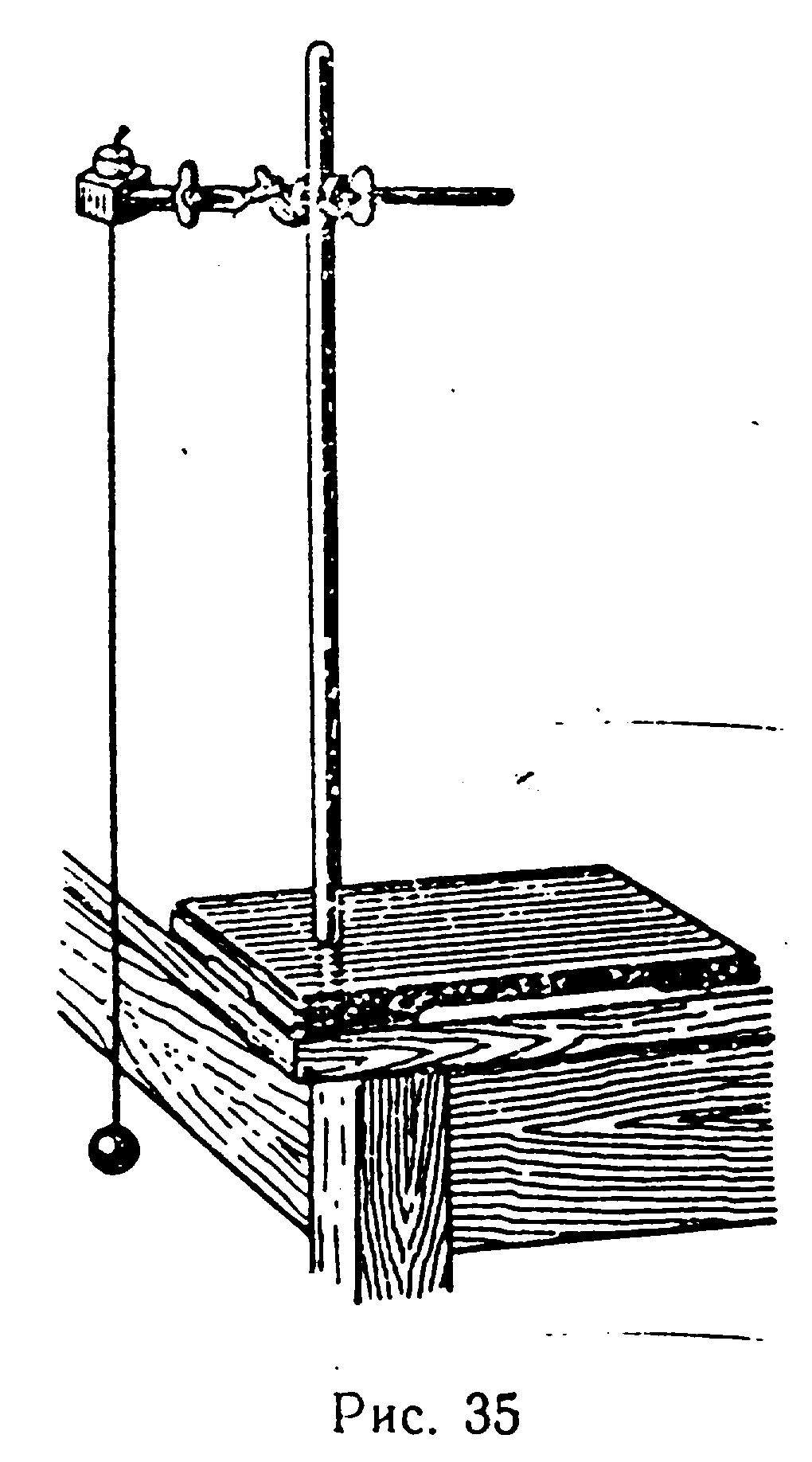                                                               Рис. 1                                                                                                                                 Вопросы для закрепления теоретического материала:Вместо шарика к нити прикреплена воронка, наполненная песком. Измениться ли ускорение свободного падения, если в процессе колебаний из воронки будет высыпаться песок?Можно ли пользоваться маятниковыми часами в условиях невесомости?В каких положениях действующая на шарик возвращающая сила будет максимальна? равна 0?Наибольшая скорость у шарика в момент, когда он проходит положение равновесия. Каким по модулю и направлению при этом будет ускорение  шарика?Наблюдая за движением шарика в течение одного периода, ответьте на вопрос: будет ли оно равно ускоренным?Инструкция и порядок выполнения работы:В тетради для практических работ переверните лист с отчетом по практической работе № 3 и расположите тетрадь в развернутом вертикальном положении.Сверху отступите от линии полей четыре клетки вниз. Запишите тему  работы № 4, учебную цель, перечислите  оборудование.Начертите таблицу 1:Таблица 1Подвесить на тонкой нити грузик или шарик( можно использовать железную пуговицу или круглый ластик диаметром 2-4 см)Укрепить свободный конец нити за крючок грузика и закрепить конец нити за край стола, подвесить за настольную лампу и т.д… (рис. 1).Измерить ширину грузика линейкой, длину нити линейкой (длина нити должна быть не меньше метра). Найти длину маятника .Отклонить грузик на небольшой угол и отпустить. По секундомеру определить время t, за которое маятник совершит n полных колебаний, например 50.Вычислить период колебания маятника: .Используя формулу периода колебаний математического маятника, вычислить ускорение свободного падения.Опыт повторить 2-3 раза, меняя длину маятника и число полных колебаний.Найти относительную погрешность и сравнить результат опыта с табличным значением ускорения свободного падения для данной географической широты по формуле. Результат измерений и вычислений записать в таблицу 1Запишите вывод.Фотоотчеты практического занятия обучающиеся присылают по почте или в Viber.Дистанционное обучение перестало быть для нас диковинкой. 
Можно сделать вывод, что обучающиеся различных курсов готовы к дистанционному обучению, являющегося дополнительными к базовому образованию, если обучение будет строиться на принципах гуманности, мобильности и интерактивности.  За дистанционным обучением будущее.Список литературы:Андреева Н.В., Рождественская Л.В., Ярмахов Б.Б. Шаг школы в смешанное обучение. М.: Буки Веди. 2016. 280 сГомулина Н. Н. Методика дистанционной формы обучения учителей физики на курсах повышения квалификации // Дистанционное и виртуальное обучение. - 2011. - N 10. - С. 50-61.Селемнев С. В. Как в электронной форме представить учебное содержание? // Дистанционное и виртуальное обучение. - 2010. - N 1. - С. 94-104.http://marinakurvits.com/kak_organizovat_distancionnoe_obuchenie/.http://fgosreestr.ru/node/2068 https://www.yaklass.ruНомер опытаДлина нити lН, мДлина шарика d, мДлина маятника l, мЧисло полных колебаний nВремя полных колебаний t, сПериод полного колебания Т, сУскорение свободного падения g, м/с2Табличное значение ускорения свободного падения gТ, м/с2Относительная погрешность